SCHOLAR Parent Information 2017-18Is your son or daughter studying N5, H, or AH? 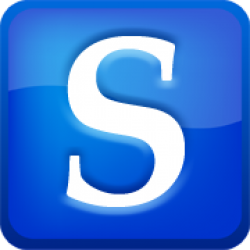 Are some of their subjects “beyond you”? Are you wondering how to help them? We might be able to help – for free!Students and Parents go to SCHOLAR via  https://courses.scholar.hw.ac.uk/vle/scholar/
What is SCHOLAR?  SCHOLAR provides high quality interactive, online material at National 5, Higher and Advanced Higher level for over thirty SQA courses. Students can:Study independently, anytime, anywhere. Access notes, summaries, animations and simulationsAchieve instant feedback from a variety of valuable quizzes, activities, end of topic tests for every topic in a unit and end of unit tests for every unit Take part in live homework sessions with experienced teachers in English, Maths, Modern Languages, Computing Science and Physics. View recordings of previous homework sessions Monitor their progress with the reporting system. Use SCHOLAR to help catch up if on missed class work (e.g. through illness)Independent evaluation of SCHOLAR has shown that pupils who use SCHOLAR most often do better in their SQA exams.
What Subjects are covered?The courses currently covered by SCHOLAR are: National 5 – English, ESOL, French, Gaelic, German, Spanish, Mandarin and Mathematics.Higher:  Accounting, Art and Design (Textile option only) Biology, Business Management, Chemistry, Computing Science, Economics, English, ESOL, French, Gaelic, German, Human Biology, Mathematics, Physics, Psychology and Spanish.Advanced Higher:  Accounting, Biology, Business Management, Chemistry, Computing Science, Economics, English, French, German, Mathematics, Physics, and Spanish.SCHOLAR on the go 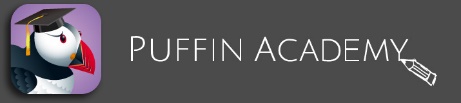 Students can access SCHOLAR anywhere there is an internet connection. To make full use of SCHOLAR on phones or tablets, download the free Puffin Academy app from the Android Play or Apple App store. Enter the app then search for Scholar.  Puffin Academy helps the device present any Flash based pages.